Ato de Designação de Fiscais de Contratos Corporativos: https://docs.google.com/forms/d/e/1FAIpQLSfTkXIScl0EijciZNJ5Nm8NkI1fuaQv_at8upya6HUbUkO8CQ/viewform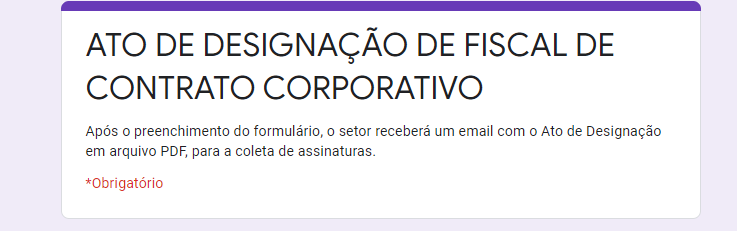 